EXPLANATORY NOTES ON VARIETY DENOMINATIONS UNDER THE UPOV CONVENTIONDocument prepared by the Office of the Unionto be considered by the Working Group on Variety Denominations (WG-DEN)
at its third meeting, to be held in Geneva on April 7, 2017Disclaimer:  this document does not represent UPOV policies or guidanceEXPLANATORY NOTES ON VARIETY DENOMINATIONSUNDER THE UPOV CONVENTIONPreamble1.	The Council of the International Union for the Protection of New Varieties of Plants (UPOV) refers to the International Convention for the Protection of New Varieties of Plants (UPOV Convention), and in particular to Articles 5(2) and 20 of the 1991 Act, and Articles 6(1)(e) and 13 of the 1978 Act and the 1961 Convention, which provides that a variety must be given a suitable denomination which will be registered at the same time as the breeder’s right is granted. 2.	The Council recalls that, according to the relevant provisions of the UPOV Convention, a variety denomination must be suitable as a generic designation and must enable the variety to be identified; it must not be liable to mislead or to cause confusion concerning the characteristics, value or identity of the variety or the identity of the breeder.3.	The Council emphasizes that the main purpose of these Explanatory Notes is to ensure that, as far as possible, protected varieties are designated in all members of the Union by the same variety denomination, that the approved variety denominations establish themselves as the generic designations and that they are used in the offering for sale or marketing of propagating material of the variety, even after the expiration of the breeder’s right.4.	Whilst noting that the only binding obligations for members of the Union are those contained in the UPOV Convention itself, the Council considers that the aim set out in paragraph 3 can only be achieved if the broadly worded provisions on variety denominations under the UPOV Convention are uniformly interpreted and applied by the members of the Union, and that the adoption of appropriate explanatory notes is therefore advisable.  Those Explanatory Notes should not be interpreted in a way that is inconsistent with the UPOV Convention.5.	The Council considers that the adoption of such Explanatory Notes for the uniform interpretation and application of the provisions on variety denominations will be of assistance not only to the authorities of members of the Union but also to breeders in their selection of variety denominations.6.	The Council, having regard to the UPOV Convention (Article 26(5)(x) of the 1991 Act and Article 21(h) of the 1978 Act and the 1961 Convention), under which it has the task of taking all necessary decisions to ensure the efficient functioning of the Union, and in the light of the experience acquired by members of the Union in connection with variety denominations, recommends that the authorities of the members of the Union, 	(i)	base their decisions on the suitability of proposed variety denominations on these Explanatory Notes; 	(ii)	take into account the guidance in these Explanatory Notes concerning the procedure for assessing the suitability of proposed variety denominations and the exchange of information; 	(iii)	provide comprehensive information concerning these Explanatory Notes, to assist breeders when selecting variety denominations. Prior guidance on this matter, provided by the “Explanatory Notes on Variety Denominations under the UPOV Convention” (document UPOV/INF/12/3), is superseded by these Explanatory Notes.Paragraph 1(Paragraphs 1 and 3 of Article 13 of the 1961 Convention)[Designation of varieties by denominations;  use of the denomination]  The variety shall be designated by a denomination which will be its generic designation.  Each member of the Union shall ensure that, subject to paragraph (4), no rights in the designation registered as the denomination of the variety shall hamper the free use of the denomination in connection with the variety, even after the expiration of the breeder’s right.Explanatory Notes – Paragraph (1)1.1	Article 5(2) of the 1991 Act and Article 6(1)(e) of the 1978 Act and the 1961 Convention require that the variety is designated by a denomination.  Paragraph (1) provides for the denomination to be the generic designation of the variety, and subject to prior rights, no rights in the designation shall hamper the free use of the denomination of the variety, even after the expiration of the breeder’s right.  The obligation under paragraph (1) should be considered together with the obligation to use the variety denomination in respect of the offering for sale or marketing of propagating material of the variety (see paragraph (7)).1.2	The obligation under paragraph (1) to allow for the use of the denomination in connection with the variety, even after the expiration of the breeder’s right, is of relevance if the breeder of the variety is also the holder of a trademark which is identical to the variety denomination. It should be noted that where a name is registered as a trademark by a trademark authority, the use of the name as a variety denomination may transform the trademark into a generic name.  In such cases, the trademark may become liable for cancellation.  In order to provide clarity and certainty in relation to variety denominations, authorities should refuse a variety denomination which is the same as a trademark in which the breeder has a right.  The breeder may choose to renounce the trademark right prior to the submission of a proposed denomination in order to avoid its refusal.Paragraph 2[Characteristics of the denomination]  The denomination must enable the variety to be identified.  It may not consist solely of figures except where this is an established practice for designating varieties.  It must not be liable to mislead or to cause confusion concerning the characteristics, value or identity of the variety or the identity of the breeder.  In particular, it must be different from every denomination which designates, in the territory of any member of the Union, an existing variety of the same plant species or of a closely related species.Explanatory Notes – Paragraph (2)2.1	IdentificationProvisions under paragraph (2) emphasize the “identification” role of the denomination.  Bearing in mind that the main objective of the denomination is to identify the variety, sufficient flexibility should be given to incorporate evolving practices in designating varieties.2.2.	Solely of figures2.2.1 	Paragraph (2) states that the denomination may not consist “solely of figures” except where this is an “established practice” for designating varieties.  The expression “solely of figures” refers to variety denominations consisting of numbers only (e.g. 91150).  Thus, denominations containing both letters and figures are not subject to the “established practice” requirement (e.g. AX350).  2.2.2 	In the case of denominations consisting “solely of figures,” the following non-exhaustive elements may assist the authorities to understand what might be considered to be “established practice”:  (a)  	for varieties used within a limited circle of specialists, the established practice should reflect that specialist circle (e.g. inbred lines);(b)  	accepted market practices for particular variety types (e.g. hybrids) and particular genera/species (e.g. Medicago, Helianthus);(c)	“established practice” is determined to be when registration has been accepted for one species or group, so that it can be used in other species which have not yet registered any variety whose denomination consists solely of figures.2.3.	Liable to mislead or to cause confusionParagraph (2) states that the denomination must not be liable to “mislead or to cause confusion concerning the characteristics, value or identity of the variety or the identity of the breeder.”  These aspects are considered below:2.3.1	Characteristics of the varietyThe denomination should not:(a)	convey the impression that the variety has particular characteristics which, in reality, it does not have; Example:  a variety denomination “dwarf” for a variety which is of normal height, when a dwarfness trait exists within the species, but is not possessed by the variety.[agreed to delete by the WG-DEN, at its second meeting](b)	refer to specific characteristics of the variety in such a way that the impression is created that only the variety possesses them, whereas in fact other varieties of the species in question also have or may have the same characteristics;  for example where the denomination consists solely of descriptive words that describe attributes of the variety that other varieties in the species may also possess.Example 1:  “Sweet” for a fruit variety;
Example 2:  “Large white” for a variety of chrysanthemum.
[agreed to delete by the WG-DEN, at its first meeting](c)	convey the impression that the variety is derived from, or related to, another variety when that is not, in fact, the case;Example:  a denomination which is similar to that of another variety of the same species or closely related species, e.g. “Southern cross 1”; “Southern cross 2”; etc., giving the impression that these varieties are a series of related varieties with similar characteristics, when, in fact, this is not the case.2.3.2	Value of the varietyThe denomination should not consist of, or contain, comparative or superlative designations. Example:  a denomination which includes terms such as “Best”, “Superior”, “Sweeter”. 2.3.3	Identity of the variety	(a)	As a general recommendation, a difference of only one letter or one number may be considered to be liable to mislead or cause confusion concerning the identity of the variety, except where the:  	(i)	difference of one letter provides for a clear visual or phonetic difference, e.g. if it concerns a letter at the beginning of a word:Example 1:  in the English language, ‘Harry’ and ‘Larry’ would not cause confusion;  However, ‘Bough’ and ‘Bow’ might cause confusion (in phonetic terms);Example 2:  in the Japanese and Korean languages there is no difference between “L” and “R” sounds, thus “Lion” and “Raion” are exactly the same although these are distinguishable for English mother tongue speakers;l	(ii)	denominations consist of a combination of letters and figures;	(iii)	denominations consist “solely of figures”.	(b)	The use of a denomination which is similar to that used for a variety of another species or genera in the same denomination class (see section 2.5) may cause confusion.(c)	In order to provide clarity and certainty in relation to variety denominations, the re-use of denominations is, in general, discouraged, since the re-use of a denomination, even where that relates to a variety which no longer exists (see section 2.4.2) may, nevertheless, cause confusion.  In some limited cases an exception may be acceptable, for example a variety which was never commercialized, or was only commercialized in a limited way for a very short time.  In those cases, a suitable period of time after discontinued commercialization of the variety would be required before the re-use of the denomination in order to avoid causing confusion in relation to the identity and/or the characteristics of the variety. 2.3.4	Identity of the breederThe variety denomination should not mislead or cause confusion concerning the identity of the breeder.2.4.	Different from an existing variety of the same plant species or of a closely related species2.4.1	Paragraph (2) states that the denomination must be “different” from an existing variety of the same plant species or a closely related species. 2.4.2	The following explanation is for the purposes of variety denominations and without prejudice to the meaning of a “variety whose existence is a matter of common knowledge” in Article 7 of the 1991 Act and in Article 6(1)(a) of the 1978 Act and the 1961 Convention.  In general, the re-use of denominations is discouraged but, under exceptional circumstances (see section 2.3.3(c)), the denomination of an old variety could, in principle, be registered for a new variety.2.5.	Variety denomination classes:  a variety denomination should not be used more than once in the same class2.5.1	For the purposes of providing guidance on the third (see section 2.3.3(b)) and fourth sentences of paragraph 2 of Article 20 of the 1991 Act and of Article 13 of the 1978 Act and the 1961 Convention, variety denomination classes have been developed.  A variety denomination should not be used more than once in the same class.  The classes have been developed such that the botanical taxa within the same class are considered to be closely related and/or liable to mislead or to cause confusion concerning the identity of the variety. 2.5.2	The variety denomination classes are as follows:  (a)	General Rule (one genus / one class):  for genera and species not covered by the List of Classes in Annex I, a genus is considered to be a class;   (b)	Exceptions to the General Rule (list of classes):  	 (i)	classes within a genus:  List of classes in Annex I:  Part I;  	(ii)	classes encompassing more than one genus:  List of classes in Annex I:  Part II.2.5.3	It is recommended that the UPOV Plant Variety Database (“PLUTO database UPOV-ROM”) used in the process to check if, in the territory of any member of the Union, the proposed denomination is different from denominations of existing varieties of the same genus or, if appropriate, variety denomination class (see Annex I).  Attention is drawn to the “General Notice and Disclaimer” of the UPOV-ROM to ensure that the information contained in the UPOV-ROM is considered in an appropriate way.Paragraph 3(Paragraph 4 of Article 13 of the 1961 Convention)	[Registration of the denomination]  The denomination of the variety shall be submitted by the breeder to the authority.  If it is found that the denomination does not satisfy the requirements of paragraph (2), the authority shall refuse to register it and shall require the breeder to propose another denomination within a prescribed period.  The denomination shall be registered by the authority at the same time as the breeder’s right is granted.Explanatory Notes – Paragraph (3)3.1	If the authority has found no grounds for refusal under paragraph (2), and knows of no grounds for refusal under paragraph (4), the proposed denomination shall be registered, published and communicated to the authorities of the other members of the Union.3.2	In the event of prior rights (paragraph (4)) or other grounds for refusal, any interested person may file an objection to the registration.  The authorities of the other members of the Union may submit observations (see Explanatory Notes of paragraph (6)).3.3	Relevant objections and observations should be communicated to the applicant.  The applicant should be given the opportunity to reply to the observations.  If the authority considers the denomination unsuitable within its territory, it will require the breeder to submit another denomination.  Failure to submit a proposal within the prescribed period should entail the rejection of the application. 3.4	The examination of the proposed denomination and of the other conditions for the protection of the variety are procedures which should be undertaken in parallel in order to ensure that the denomination can be registered at the time the breeder’s right is granted.Paragraph 4(Paragraph 10 of Article 13 of the 1961 Convention)	[Prior rights of third persons]  Prior rights of third persons shall not be affected.  If, by reason of a prior right, the use of the denomination of a variety is forbidden to a person who, in accordance with the provisions of paragraph (7), is obliged to use it, the authority shall require the breeder to submit another denomination for the variety.Explanatory Notes – Paragraph (4)4.	In deciding on the suitability of the proposed denomination and examining objections and observations in relation to prior rights of third persons, the following are intended to assist authorities.An authority should not accept a variety denomination if a prior right, the exercise of which mayprevent the use of the proposed denomination, has already been granted to a third party under plant breeder’s right law, trademark law or any other intellectual property legislation.  It is the responsibility of the title holder of a prior right to assert his rights through the available objection or court procedures.  However, authorities are encouraged to make prior searches in relevant publications (e.g. official gazettes) and databases (e.g. UPOV-ROM) to identify prior rights for variety denominations.  They may also make searches in other registers, such as trademark registers, before accepting a variety denomination.(b)	The notion of prior rights should include those rights which are in force, in the territory concerned, at the time of publication of the proposed denomination.  For rights whose duration starts at the filing date of the application, the filing dates are those relevant for prior right considerations, provided those applications lead to the granting of rights.(c)	In the case of two conflicting proposed variety denominations (see paragraph (2)) in the same or different territories, the one with an earlier publication date should be retained and the relevant authority should request the breeder, whose proposed denomination was or might have been published at a later date, to submit another denomination.(d)	If, after the granting of a breeder’s right, it is discovered that there was a prior right concerning the denomination which would have resulted in the rejection of the denomination, the denomination should be cancelled and the breeder should propose another suitable denomination for the variety.  Article 22(1)(b)(iii) of the 1991 Act states that, if the breeder does not propose another suitable denomination, the authority may cancel the breeder’s right.  (e)	The following items provide some guidance on what might constitute a “prior right”, the exercise of which may prevent the use of the proposed denomination:  	(i)	A trademark may be considered as a prior right when the proposed denomination is identical to a trademark registered for an identical good.  For all practical purposes, such identity of goods is most likely to occur in respect of trademarks registered for goods under Class 31 of the Nice Classification, although it is recalled that, in certain countries, trademarks may also be protected on the basis of use and without registration.  If the trademark and proposed denomination are not identical, but similar, the trademark, in some cases, may constitute a prior right, the exercise of which may prevent the use of the proposed denomination, and the breeder may be required to propose another denomination.  If, in spite of the similarity between the proposed denomination and the trademark, the exercise of the latter will not prevent the use of the proposed denomination, the denomination may be accepted;  rejections of denominations by the authority on the basis of similarity to a trademark will, in general, result from oppositions of trademark holders, observations of authorities responsible for trademark registration, or judgments from a competent court.  In cases of mere similarity or small likelihood of association confusion by users, waivers granted to breeders by prior trademark right holders could be a suitable solution;	(ii)	If the proposed denomination is identical with or similar to a well-known mark, it may be unsuitable, even if the well-known mark applies to goods other than those appearing in Class 31 of the Nice Classification;	(iii)	Prior rights might also concern trade names and names of famous persons;	(iv) 	Names and abbreviations of intergovernmental organizations, which are excluded by international conventions from use as trademarks or parts of trademarks, are not suitable as variety denominations;	(v)	Prior rights concerning appellations of origin and geographical indications (e.g. “Scotch”) may exist under national legislation on grounds of common law or registration;	(vi)	In certain cases, prior rights in geographical names (e.g. names of cities or States) may exist;  however, there is no general rule on these cases and assessment should be based on the probatory material presented on a case-by-case basis.Paragraph 5[Same denomination in all members of the Union]  A variety must be submitted to all members of the Union under the same denomination.  The authority of each member of the Union shall register the denomination so submitted, unless it considers the denomination unsuitable within its territory.  In the latter case, it shall require the breeder to submit another denomination. Explanatory Notes – Paragraph (5) 5.1	This provision reflects the importance of a single variety denomination for the effective operation of the UPOV system.  5.2	Paragraph (5) provides clear directions both for breeders and authorities:(a)	In relation to subsequent applications of the same variety, the breeder must submit in all members of the Union the denomination that was submitted with the first application.  An exception to the above obligation might be appropriate when the proposed denomination is refused by one authority before the denomination is registered by any of the other members of the Union, in which case the breeder is encouraged to submit a new denomination to all authorities in order to obtain a single denomination in all territories.(b)	The essential obligation under paragraph (5) is that authorities should accept the denomination that was submitted and registered with the first application, unless such denomination is unsuitable in their territory (see section 5.3).  On that basis, although certain provisions on variety denominations allow for authorities to develop individual guidance concerning best practices, the obligation under paragraph (5) should be given priority, unless there is direct conflict with the provisions of the UPOV Convention.  In that respect, it is also recommended to avoid any narrow interpretation of the provisions of the UPOV Convention and related guidance or best practices, which could lead to the unnecessary refusal of variety denominations and, consequently, the unnecessary creation of synonyms for a variety;	(c)	Due to different alphabetic scripts or systems of writing, it may be necessary to transliterate or transcribe the submitted denomination to enable its registration in another territory.  In such cases, both the variety denomination submitted in the application and its transliteration or transcription are regarded as the same denomination.  However, a translation would not be considered as the same denomination.5.3	Whilst a degree of flexibility is appropriate, the following non-exhaustive list may assist the authorities in deciding what is unsuitable.  A proposed denomination may be refused by an authority of a member if it transpires that, despite best endeavors (see section 5.5), in its territory (a)  	it does not conform to the provisions in paragraphs (2) and (4); or(b)  	it is contrary to public policy.5.4	In order to permit the correct identification of a variety registered with different denominations due to exceptional cases (see section 5.3 above), in different territories, a regional or international synonym register may be developed by UPOV and/or by some members of the Union.5.5	To reduce the risk of a variety denomination being considered to be unsuitable within a territory in which protection is to be sought, members of the Union are encouraged to make available to other authorities and breeders, the criteria, guidance and best practices which they apply for variety denominations.  In particular, authorities are encouraged to make available any electronic search functions which they use in the examination of denominations in a form which would allow the on-line checking of a proposed variety denomination, against databases of relevant varieties and, in particular, the UPOV Plant Variety Database.  Members of the Union may also choose to provide customized variety denomination checking services.  Members of the Union are encouraged to use the UPOV website to provide information on, and links to, such resources. Paragraph 6	[Information among the authorities of members of the Union]  The authority of a member of the Union shall ensure that the authorities of all the other members of the Union are informed of matters concerning variety denominations, in particular the submission, registration and cancellation of denominations.  Any authority may address its observations, if any, on the registration of a denomination to the authority which communicated that denomination.Explanatory Notes – Paragraph (6)6.1	Provisions of paragraph (6) indicate the importance of cooperation and exchange of information among authorities.  6.2	The obligation to inform other members of the Union of matters concerning variety denominations relies on the exchange of official gazettes and other means of publication.  It is recommended that the layout of the official gazette be based on the UPOV Model Plant Breeder’s Right Gazette (document UPOV/INF/5), in particular, the chapters containing information on variety denominations, should be appropriately identified in the table of contents.  However, the UPOV Plant Variety Database is an important mechanism by which to maximize the availability of information for members of the Union concerning variety denominations in a practical form.  6.3	Paragraph (6) provides for the possibility for a member of the Union to make observations if it considers that a proposed denomination in another member of the Union is unsuitable.  In particular with respect to the provisions of paragraph (5), the authority should take into account all observations made by the authorities of other members when deciding on the suitability of a proposed denomination.  If the observations refer to an obstacle for approval which, according to the provisions on variety denominations under the UPOV Convention, applies to all members, then the proposed denomination should be refused.  If the observation refers to an obstacle to approval only in the member of the Union which has transmitted the observation (e.g. prior trademark right within that territory), the applicant should be informed accordingly.  If it is envisaged that protection will be applied for, or if it can be expected that reproductive or propagating material of the variety will be marketed in the territory of the member of the Union which has transmitted the observation, the authority examining the proposed denomination should request the applicant to propose another denomination.6.4	The authorities making observations and the authority conducting the examination should, as far as possible, endeavor to reach an agreement on the acceptability of a variety denomination.6.5	It is recommended that a communication of the final decision be addressed to any authority which has transmitted an observation. 6.6	Authorities are encouraged to send information on variety denominations to authorities dealing with the protection of other rights (e.g. authorities responsible for registering trademarks). 6.7	A model form for observations on proposed denominations submitted in another member of the Union can be seen in Annex II.  A model form for a reply to observations can be seen in Annex III.  Copies of these communications should be sent at the same time to the authorities of the other members of the Union.Paragraph 7	[Obligation to use the denomination]  Any person who, within the territory of one of the members of the Union, offers for sale or markets propagating material of a variety protected within the said territory shall be obliged to use the denomination of that variety, even after the expiration of the breeder’s right in that variety, except where, in accordance with the provisions of paragraph (4), prior rights prevent such use.Explanatory Note – Paragraph (7)7.1	If it is found that prior rights of a third party prevent the use of the registered variety denomination, the authority shall require the breeder to submit another denomination.  Article 22(1)(b)(iii) of the 1991 Act provides that the breeder’s right may be cancelled if “the breeder does not propose, where the denomination of the variety is cancelled after the grant of the right, another suitable denomination.”  7.2	The following items provide guidance in relation to changes of registered variety denominations:(a)	The UPOV Convention requires a change of the registered denomination where the denomination of the variety is cancelled after the grant of the right.  The competent authority should cancel a variety denomination if: by reason of a prior right, the use of the denomination of a variety is forbidden to a person who, in accordance with the provisions of paragraph (7), is obliged to use it (see paragraph (4) “Prior rights of third persons”); the denomination is unsuitable because it is contrary to the provisions in paragraph (2) “Characteristics of the denomination”; (b)	In cases where the registered denomination is subsequently refused in another member of the Union because it is unsuitable in that territory (e.g. prior right), at the request of the breeder, the authority may consider it appropriate to change the denomination to the denomination registered in the said other member of the Union (see provisions in paragraph (5) “Same denomination in all Contracting Parties”); and(c)	In general, subject to (a) and (b) above, it would not be appropriate for the authority to change a registered denomination following a request by the breeder. Paragraph 8	[Indications used in association with denominations]  When a variety is offered for sale or marketed, it shall be permitted to associate a trademark, trade name or other similar indication with a registered variety denomination.  If such an indication is so associated, the denomination must nevertheless be easily recognizable.	This provision is self-explanatory.[Annexes follow]UPOV Variety Denomination Classes:  
A Variety Denomination Should not be Used More than Once in the Same ClassFor the purposes of providing guidance on the third and fourth sentences of paragraph 2 of Article 20 of the 1991 Act and of Article 13 of the 1978 Act and the 1961 Convention, variety denomination classes have been developed.  A variety denomination should not be used more than once in the same class.  The classes have been developed such that the botanical taxa within the same class are considered to be closely related and/or liable to mislead or to cause confusion concerning the identity of the variety. The variety denomination classes are as follows:  (a)	General Rule (one genus / one class):  for genera and species not covered by the List of Classes in this Annex, a genus is considered to be a class;   (b)	Exceptions to the General Rule (list of classes):  	(i)	classes within a genus:  List of classes in this Annex:  Part I;  	(ii)	classes encompassing more than one genus:  List of classes in this Annex:  Part II.LIST OF CLASSESPart IClasses within a genusLIST OF CLASSES (Continuation)Part IIClasses encompassing more than one genus
Model Form for Observations on Proposed Variety Denominations Submittedto Another Member of the UnionFrom:Your ref.Our ref.Observations on a Submitted Variety DenominationTo:  Submitted Variety Denomination:  	Genus/Species (Botanical name):  		UPOV Code:  	Gazette:  	(number/year)Applicant:  	Observations: 		If the observations refer to a trademark or another right, name and address of the holder thereof (if possible):Copies sent to the authorities of the other members of the UnionDate: 		Signature:		Model Reply to Observations on Proposed Variety Denominations
Submitted to Another Member of the UnionFrom:Your ref.Our ref.Reply to Observations on a Submitted Variety DenominationTo:In reply to your objection to the denomination [	]	for the variety of [Botanical name/UPOV code], we wish to inform you that:1.	□	In our opinion there is sufficient difference between the names 	
and 		both in writing and pronunciation.  Therefore the [authority] sees no reason to reject the denomination. 2.	□	The [authority] accepted this denomination and no objections were received during the prescribed period after publishing.3.	□	This variety has been registered under this name on 	4.	□	First publication as proposed denomination in 	5.	□	The applicant has been requested for another denomination. 6.	□	This is the same variety. 7.	□	Application on the variety has been withdrawn/rejected. 8.	□	The applicant has withdrawn the proposed denomination for the variety. 9.	□	OtherCopies sent to the authorities of the other members of the UnionDate: 		Signature:		Annex III followsINTERNATIONAL CODE OF NOMENCLATURE FOR CULTIVATED PLANTS (ICNCP)APPENDIX V SPECIAL DENOMINATION CLASSES (8TH EDITION)[This Annex is not a part of document UPOV/INF/12/5]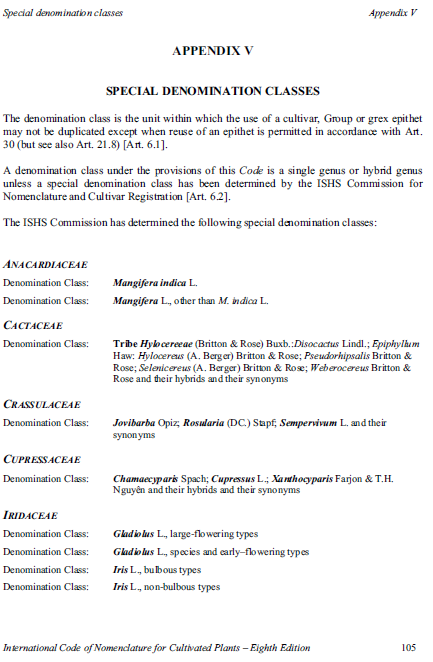 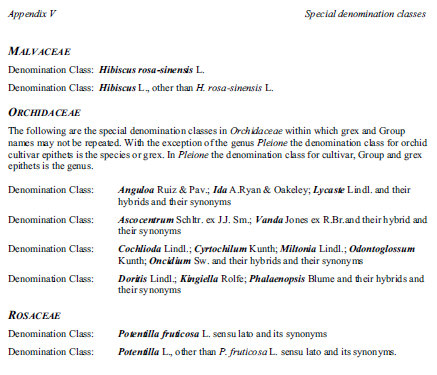 [End of Annex III and of document]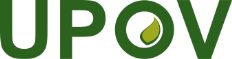 EInternational Union for the Protection of New Varieties of PlantsUPOV/INF/12/6 Draft 3Original:  EnglishDate:  March 21, 2017Note for Draft versionFootnotes will be retained in published document.Endnotes are background information when considering this draft and will not appear in the final, published document.From Section 1 to Section 2.3.3 (a)Text proposed in relation to document UPOV/INF/12/5:  to add as underlined;   to delete as strikethrough.Text agreed by the WG-DEN, at its second meeting:  to delete as strikethrough yellow highlightedText in boxes:- Proposals at WG-DEN, at its second meeting:  yellow highlighted- Proposals at CAJ and CAJ-AG:  grey highlighted- Proposals at WG-DST: grey highlighted- Proposals at WG-DEN, at its first meeting, and UPOV Circular E-16/088 of April 13, 2016:  grey highlighted- Information provided for consideration at the WG-DEN, at its second meeting:  grey highlightedNote: proposals that were superseded by the agreement of the WG-DEN, at its second meeting, are deleted.From Section 2.3.3 (a) (i) onwards:  No change to text in document UPOV/INF/12/6 Draft 2EXPLANATORY NOTES ON VARIETY DENOMINATIONS 
UNDER THE UPOV CONVENTIONThe Explanatory Notes below correspond to the paragraph numbers
within Article 20 of the 1991 Act and Article 13 of the 1978 Act and 1961 Convention,
unless indicated otherwise.The WG-DEN agreed to consider the following proposal at its third meeting If an authority did allow a denomination to be registered when the breeder of the variety was also the holder of a trademark that was identical to the variety denomination, the authority should inform the breeder of the obligation to allow the use of the denomination in connection with the variety, even after the expiration of the breeder’s right.General comment by the European Union (CPVO)Articles 3, 4 and 7 of the CPVO Guidelines on variety denominations provide some more detailed guidance on this subject.Agreed by the WG-DEN, at its first meetingThere are four categories of denominations:  pronounceable words; letters only (not in the form of pronounceable words); letters and figures; and figures only.The WG-DEN agreed to consider the following proposal at its third meetingThe definition of “words” and the four categories of denominations: pronounceable words; letters only (not in the form of pronounceable words); letters and figures; and figures only.Proposal by the European Union (CPVO)aIt would be important to mention the difference between fancy names and codes.Proposal by New ZealandSection 2.1 proposed examples: Identification now includes the use of Genus or species prefixes Agapanthus ‘Agapetite’, Lavender ‘Lavang12’.The WG-DEN agreed to consider the following proposal at its third meeting The WG-DEN noted that some members considered two elements on Section 2.3.1 “Characteristics of the variety”, (a) the denomination should not convey the impression that the variety has a particular characteristics which in reality it does not have; and (b) the denomination should not refer to specific characteristics in such a way that the impression is created that only the variety possesses them, whereas in fact other varieties or species in question also have or may have the same characteristics, with Section 2.1Agreed by the WG-DEN, at its second meetingThe current text could eventually allow the use of a denomination consisting solely of figures in all denomination classes, and agreed that the current text was appropriate, on that basis.Proposal by the European Union (CPVO)aIn the draft proposal prepared by the CPVO for the revision of its own guidelines on VDs, we propose 3 criteria for assessment of similarity between VDs:  visual, phonetic and conceptual; such criteria are especially considered for the assessment of similarity between trademark.  We considered that the problematic is very similar in this other IP system and that this approach is the outcome of a huge experience with many court cases and judgements.Proposal by the European Union (CPVO)aTo include a section providing guidance on the assessment of similarity of variety denominations consisting of “first names”.The WG-DEN agreed to consider the following proposal at its third meeting Concerning three aspects: visual; phonetic; and conceptual, it was noted that introducing a conceptual aspect would necessitate consideration of linguistic and cultural aspects, which could potentially increase the risk of synonyms because, for example, differences in conceptual meanings could be linked to specific understandings in different languages that would not be understood in other languages, and it was agreed to consider whether it would be appropriate to introduce the conceptual aspect with information to be provided by CPVO.The WG-DEN agreed to consider the following proposal at its third meeting “First names” to be considered based on the information provided by the CPVO on its consideration on “first names” under the explanation of the conceptual differences.Proposal by the European Union (CPVO)aSection 2.3.1 to provide more detailed guidance and provide clear examples of suitable and non-suitable proposals for VDs.Agreed by the WG-DEN, at its second meetingThe example in the section provided clear guidance.The WG-DEN agreed the followings, at its second meetingTo propose to delete the current text in Section 2.3.1(b) and to consider alternative guidance to be provided by the CPVO, at its third meeting.The WG-DEN agreed to consider the following proposal at its third meetingTo consider two elements together, botanical relationship of varieties and confusion in relation to the identity of the breeder, to cover refusal of following cases:a variety denomination “Dannys Royal Gala” even if it had little botanical relation with variety denomination “Royal Gala”;  and a breeder submitting a type of variety denomination, which resulted in a copy of another  breeders well known practice.  For instance, the practice of a breeder that proposes denominations consisting of names of mountains.Proposed to add by the WG-DST, at its second meeting(d)	contain the botanical or common name of the genus to which that variety belongs.  The identity of the denomination and that of the genus to which it belongs could become unclear and confusing.Example in section 2.3.1 (d): Carex variety “Sedge”.  Carex is the botanical name of the genus, for which the common name is sedge. Agreed by the WG-DEN, at its first meetingTo consider the following issues with regard to confusion concerning the use of botanical and common names in relation to denominations at the second meeting of the WG-DEN:to consider the guidance of the International Code for the Nomenclature of Cultivated Plants (ICNCP) of the International Commission for the Nomenclature of Cultivated Plants of the International Union for Biological Sciences (IUBS Commission) on the use of botanical and common names with a view to exploring greater harmonization (see below);whether to refuse the use of all botanical names and only accept certain common names that had a wider meaning;whether to broaden the guidance proposed by the WG-DST in new paragraph (d) to cover the use of any genus/species name that was covered by the same variety denomination class or was in the same crop category;whether to provide guidance on the use of part of the genus/species name or a slightly changed version of the genus/species name in a variety denomination;  andwhether to consider all languages of UPOV members in relation to common names of the genus to which a variety belongs.Proposal by France submitted in conjunction with other proposals for UPOV Circular E-16/088 of April 13, 2016We think it should be avoided if it may mislead concerning the identity of the variety, or if it prevents users from identifying the variety amongst others. Latin or common names of the species/genera which the variety belongs (as such, or with an evocating word) should not be the only word of the denomination. Example of non-acceptable denominations because preventing from identifying the variety: ‘Lolius’ for a Lolium perenne variety, ‘Sunflow’ for a sunflower variety.  On the contrary, a denomination proposal ‘Pineapple’ or ‘Cherry’ for a tomato variety may be suitable, provided that it does not cause any confusion concerning the characteristics of the variety. In our opinion, the notion of “crop sector” used in the EU to authorize botanical name used as denomination as soon as it belongs to another crop sector that the one concerned by the variety works quite well (e.g. a botanical name of an ornamental species for a denomination of an agricultural variety).Extract from ICNCP provided by CPVO21.20. Except where linguistic custom demands, a name is not established if on or after 1 January 1996 its cultivar epithet contains the Latin or common name(s) of the genus to which it is assigned.Ex. 33. Castanea ‘Pale Chestnut’, Gladiolus ‘Pink Gladiolus’, Narcissus ‘Davis Daff’, Narcissus ‘Granny’s Daffodil’, Paeonia ‘Sussex Peony’, Phlox ‘Phlox of Sheep’, and Rhododendron ‘Rhododendron Mad’ may not be established.Ex. 34. Dianthus ‘Rupert’s Pink’ is established; “pink” is not the common name for all plants in the genus Dianthus.Ex. 35. Prunus ‘Sato-zakura’ is established; “zakura” is the Japanese word for flowering cherries, rather than a name for the whole genus.Ex. 36. Pyrus bretschneideri ‘Ya Li’ contains the word “li”, which is the Chinese common name for the genus Pyrus. According to Chinese linguistic custom, “li” is inseparable from “ya”, and its inclusion in the cultivar epithet is therefore necessary and acceptable.21.22. A name is not established if on or after 1 January 1959 its cultivar epithet is the name of a genus or the common name of a species or other denomination class if use of such epithets might lead to confusion.Ex. 39. The names Erica ‘Calluna’ and snowdrop ‘Snowflake’ may not be established since, by referring to them in the market place as ‘Calluna’ heather and ‘Snowflake’ snowdrop respectively, people might be confused. However names such as ash ‘Veronica’, Dianthus ‘Victoria’, Lilium ‘Erica’, Magnolia ‘Daphne’, and Rhododendron ‘Calypso’ would all be acceptable since, although the epithets are names of genera, they are unlikely to cause confusion if written ‘Veronica’ ash, ‘Victoria’ Dianthus, ‘Erica’ Lilium, ‘Daphne’ Magnolia, and ‘Calypso’ Rhododendron respectively.Ex. 40. Calluna ‘Heather’, Geranium ‘Herb Robert’, and Silene ‘Jupiterbloem’ could not be established since “heather” is the English common name for the genus Calluna, “herb robert” is an English common name for Geranium robertianum, and “jupiterbloem” is a Dutch common name for Silene flos-jovis.Ex. 41. The names of the plum cultivars ‘Apricot’ and ‘Peach’, or Prunus domestica ‘Apricot’ and Prunus domestica ‘Peach’ (Hogg, 1866), published well before 1959, can be considered established names.Ex. 42. Dahlia ‘Northwest Cosmos’ (named after the American baseball/football team), Dianthus ‘Giulia Viola’, and Rhododendron ‘Nancy Stipa’ are established names. Ex. 43. Lilium ‘Henri’ is acceptable even though there is a Lilium henryi; Clematis ‘Florida Blue’ is acceptable even though there is a Clematis florida (“Florida” only forms part of the cultivar epithet and is a place name).Agreed by the WG-DEN, at its second meetingThe use of any botanical name as a variety denomination was unsuitable except for certain common names that had a wider meaning and for which there was no likelihood of confusion. Proposal by the European Union (CPVO)aMore detailed guidance and examples in the Section 2.3.2 dealing with the value of the variety.Proposal by New ZealandcSection 2.3.2:  the current guidance is too simplified.  It should not be enough just to include superlatives or comparatives, a more complete evaluation should be used considering the whole context and presence and position of other words in the denomination.  ‘Pink Supreme’, ‘Best Wishes’ and ‘Lake Superior’ contain superlatives but viewed as a whole, may be acceptable denominations.Agreed by the WG-DEN, at its first meeting-	Superlatives and comparatives should only be unacceptable if they misled or caused confusion concerning the characteristics of the variety.-	Examples of acceptable and unacceptable use of superlatives and comparatives should be provided in document UPOV/INF/12.UPOV Circular E-16/088 of April 13, 2016, invited members of the WG-DEN to submit examples of acceptable and unacceptable use of superlatives and comparatives, and received proposals as follows:Proposal by FranceIn general we do not accept denominations including this type of terms, provided that (specially for superlative terms) it has not been proved by the competent authority and may thus be misleading. Examples: ‘EXCELSIOR’, ‘EXCELLIUM’.Proposal by the NetherlandsAcceptable are:•	‘Excellent’, ‘Brilliant Taste’.Unacceptable are:•	 ‘Longest of All’, ‘Best Ever’, ‘Germany’s Best’.Proposal by New ZealandTrachelium  ‘Lake Superior’	The use of superior has no connection with value or worth.  Acceptable.Clematis ‘Best Wishes’ 	Best has no connection with value, worth.  Acceptable.The superlative ‘Supreme’ has been accepted in denominations, ‘Regal Supreme’, ‘Pink Supreme’, ‘Thai Supreme’ but note that the word order appears to significant because there are very few, if any, denominations where use of ‘Supreme’ is acceptable when used first ‘Supreme XXX’.Dahlia ‘Best Bet’   	A colloquial term in New Zealand for “the best”, “guaranteed”. Not acceptableMagnolia ‘Best Purple’	Implies the best purple Magnolia. Not acceptable.The WG-DEN agreed to consider the following proposal at its third meetingTo consider examples of acceptable and unacceptable uses of superlatives and comparatives.Proposal by WG-DSTjSection 2.3.3 (a): to differentiate between letters in the form of words and other cases as follows:(i)	in the case of denominations consisting of letters not in the form of words, a difference of a single letter should be regarded as a clear difference, with examples to be provided;(ii) 	in the case of denominations consisting of figures, a difference of a single figure should be regarded as a clear difference, with examples to be provided; and(iii) 	in the case of denominations consisting of figures and letters, not in the form of words, one letter or figure difference should be regarded as clear difference, with examples to be provided.Proposal by New ZealandcSection 2.3.3 (a):  the same guidance should apply to alpha numeric combination denominations as it does to all other denominations containing letters and numbers.Proposal by ESA/ISFkSection 2.3.3 (b) (a):  propose to simplify and thereby improve the readability of the first line of the sentence in the following way: “For denominations consisting solely of letters, as a general recommendation…”.The WG-DEN agreed to consider the following proposal at its third meetingPossible exceptions to Section 2.3.3 (a).Agreed by the WG-DEN, at its second meetingThe proposal that for all categories of denominations including pronounceable words, a difference of one letter or one figure should not be considered to be liable to mislead and cause confusion concerning the identity of the variety should not be pursued.Proposal by ESA/ISFkSection 2.3.3 (b) (iii) (a) (i):  refers to a case where a difference of one letter at the beginning  may not provide a clear visual and phonetic difference.  The example given in the first bullet however does not have a difference of one letter in the beginning but of two letters and is therefore somewhat confusing.Agreed by the WG-DENTo add “Helena” and “Elena” as an example of a clear visual difference that may not provide a clear phonetic difference in a language other than English (in Spanish).To consider the example of “Bow” and “Bough” at the second meeting.Proposal by New ZealandcSection 2.3.3 (a) (ii):  consider whether this exemption should continue from the general recommendation.Proposal by WG-DSTjNew section 2.3.3 (d):  to recommend that consideration be given to avoiding re-use of denominations in all cases.  However, it clarified that it would be important to consider only denominations of varieties (i.e. plant groupings that meet the definition of variety in Article 1 (vi) of the 1991 Act) and, in addition, to expand the content of PLUTO database to include all varieties, including those that had not been, or were no longer, registered/protected.Proposal by the European Union (CPVO)aTo make clear in section 2.3.3 dealing with the identity of the variety, that the re-use of the same or a similar VDs is possible under certain conditions, especially when an earlier variety has disappeared.Proposal by New ZealandcNew section 2.3.3 (d):  to re-use of denominations should be possible for genera that require ongoing maintenance, such as annual seed crops.  It may be possible to sufficiently establish that a variety no longer exists.  For vegetatively propagated species it may be much more difficult to adequately establish that a variety no longer exists.  The re-use of denominations should not be entirely ruled out.Proposal by ESA/ISFkSection: 2.3.3 (d):  propose to mention 10 years as an example of suitable period.  This is what is indicated in the CPVO guidelines on variety denominations.Proposal by ESA/ISFkWG-DST has proposed to include all varieties in PLUTO, also those which had not been or were no longer registered/ protected.  We understand that this may cover varieties that may have been marketed under a “test-marketing regime” prior to registration.  Breeders would like to be able to re-use names which have not yet been registered and not yet been marketed.  These are rare cases but still too restrictive rules are not favored.  As outlined also above, we propose to allow re-use of denominations after a period of 10 years.Agreed by the WG-DEN	(a)	to clarify that the guidance only concerned the re-use of denominations in the same denomination class;	(b)	to consider, at its second meeting, whether a time period of 10 years after the variety was no longer commercialized was appropriate for international guidance, given: the difficulty of obtaining information on commercialization in different territories, the presence of varieties in genebanks, andthat farmers would probably remember varieties over a considerably longer time than 10 years.Proposal by New ZealandcSection 2.3.4 examples:  the identity of the breeder is often shown using prefixes of various kinds Apple ‘Scired’, Apple ‘Scifresh’, Rose ‘Macrexy’, Rose ‘Macgenev’.UPOV Circular E-16/088 of April 13, 2016, invited members of the WG-DEN to provide examples and information on the use of prefixes to identify the breeder and issues that could arise, and received proposals as follows:Proposal by FranceFrance considers breeder as defined by the Art 1 of the UPOV Convention.  Furthermore, as licensees may be different depending on the geographical areas concerned and may change depending on commercial strategy of companies and timeframe, we strongly support the necessity to stick to the following principle: a breeder’s identifier in a denomination should only refer to the original breeder or breeding company.  The use of breeder’s identifier in a denomination is not compulsory, but when used, it should not be misleading regarding identity of the breeder sensus stricto.  Example: ‘ABC’ is the prefix commonly used by breeding company A, while ‘DEF’ is the one used by the breeding company D.   For a said crop, A company gives some licenses to D company; for the consistency of D portfolio, A company propose ‘DEF Mano’ for one of the varieties bred by ABC and licensed to D company.  From our point of view, this proposal is not acceptable because cause confusion regarding breeder’s identity.Proposal by the NetherlandsThe German Rose breeder Kordes has ‘KOR’ as the prefix for their varieties; e.g. ‘Korbin’, ‘Korgazell’ & ‘Korkuma’.  It would be misleading if other Rose breeders would use the same prefix.Proposal by New ZealandEucomis  ‘Eudun1’	The breeder of this variety is the first to use the prefix ‘Eu’, indicating the genus of the variety.  Does this also indicate the breeder?Other examples  Agapanthus ‘Agapetite’,  Carex ‘Carfit01’, Westringia ‘WES08’ If a breeder is the first to use a genus prefix to identify their varieties, could this prevent other breeders of that genus from using the genus prefix?Proposal by ESA/ISFkSection 2.4 is intended to provide guidance on what it means that the denomination has to be different from any other denomination designating an existing variety of the same plant species or of a closely related species.  We propose to also specify here that this does not only refer to denominations used for protected varieties but also denominations registered under national variety registration laws.Agreed by the WG-DENThe term “variety” related to the definition of variety as defined in Article 1 (vi) of the 1991 Act of the UPOV Convention.Proposal by the European Union (CPVO)aTo make clear in Section 2.5 dealing with variety denomination classes, in cases of UPOV classes containing more than one genus, that the situation where the genera are different is taken into account with a more lenient approach in respect of the similarity between VDs used for varieties belonging to different genera.  This could also apply, in certain cases, to different species within a genus.Proposal by New ZealandcSection 2.5.1 additional sentence proposed:For certain genera (e.g. Prunus) there may be sufficient botanical difference between species within the genus to permit the same denomination to exist in the same genus (class).  A cherry variety is generally considered not likely to be confused with an apricot variety.Agreed by the WG-DENThe guidance concerning denominations belonging to the same denomination class should be the same, irrespective of whether the denomination class followed the general rule or was one of the exceptional classes.The list of denomination classes in document UPOV/INF/12 Annex I “List of Classes” might be need to be reviewed to better reflect current practices of members of the Union.UPOV Circular E-16/088 of April 13, 2016, invited members of the WG-DEN to make proposals concerning a possible revision of the variety denomination classes, and received proposals as follows:Proposal by the NetherlandsFor harmonization we suggest to follow the denomination classes of the International Code of Nomenclature for Cultivated Plants (ICNCP); see appendix V ICNCP.  If wished Naktuinbouw can make a comparison and a list of relevant additions.  A copy of appendix V of the ICNCP is attached as Annex III to this document. Proposal by New ZealandThere currently exist more than one Prunus variety with the same denomination because there exists clear species divisions within the genus;  plum, peach, apricot, cherry.  Should there be classes within Prunus?In a similar way, should there be classes within Rubus; blackberry, raspberry, hybrid berry?Proposal by ESA/ISFkParagraph 3In the introductory text it is stated that “the authority shall refuse to register it and shall require the breeder to propose another denomination with a prescribed period”.  The words “prescribed period” indeed appear in Article 20(3) of the UPOV Convention but in practice the breeder may propose a new denomination at any time before the grant.  In order to avoid confusion it would be useful to clarify that the “prescribed period” basically refers to before grant.Agreed by the WG-DENNot to change the current text of the explanatory note.Proposal by CAJ-AGTo modify 4(a) as follows:“(a)	An authority should not accept a variety denomination if a there is an existing prior right, the exercise of which may prevent the use of the proposed denomination, has already been granted to a third party under plant breeder’s right law, trademark law or any other intellectual property legislation.  It is the responsibility of the title holder of a prior right to assert his rights through the available objection or court procedures.  However, authorities are encouraged to make prior searches in relevant publications (e.g. official gazettes) and databases (e.g.  UPOV Plant Variety Database (PLUTO) http://www.upov.int/pluto/en/) to identify prior rights for variety denominations.  They may also make searches in other registers, such as trademark registers, before accepting a variety denomination.”Proposal by the European Union (CPVO)aIt is stated that an authority should not accept a variety denomination if it exists already a prior right.  In the opinion of the CPVO this paragraph should allow also other approaches, in the case of the CPVO, the office doesn’t refuse ex officio a proposal for VD in case of existence of an identical prior right (trade mark).  In such cases the CPVO informs the applicant about a situation of identity with a prior right (trade mark) and refuses the proposal only in case of formal objection by the owner of the prior right (trade mark).UPOV Circular E-16/088 of April 13, 2016, invited members of the WG-DEN to submit comments/proposals on Section 4(a), in relation to their practices concerning searches and measures concerning prior rights, and received proposals as follows:Proposal by FranceNational Office for Plant Breeder’s Rights (INOV) applies the following approach: assuming that a prior right of a third party may prevent users or PBR holder to use the denomination, we may not accept denomination identical to a trade mark on common products.  A limited waiver may lead us to accept this denomination. For national listing purposes, a slightly different approach is followed, in line with Community Plant Variety Office’s (CPVO) one:  in case of denomination proposal identical to a third person trade mark, applicant is informed of risk of confusion and likelihood of infringement, and therefore invited to take a conclusion whether to go on with this proposal or to propose another denomination.Proposal by the NetherlandsIt often happens that a new variety denomination already registered by a trademark office in in class 31, but the trademark is not in use for the crop concerned. E.g. ‘Grand Bleu’ is a registered trademark since 1999 (WIPO 719128).  In practice it is in use for Caryopteris ×clandonensis ‘Inoveris’. When a Hydrangea breeder wants to use it as a variety denomination for Hydrangea macrophylla, he should be able to use it when the trademark owner has no objection.Proposal by New ZealandIt is routine to search the NZ trade mark register Class 31 as part of the denomination examination.  The search is made using a proprietary similarity search tool called ACSEPTO. If there is a conflict between a mark and the proposed denomination, the applicant is notified and given time to decide their position.  When the Class 31 mark is in a goods or service category that differs from denomination usage, the denomination may be accepted.  For example, the denomination of a milling wheat variety may conflict with a Class 31 mark used to sell live animals or animal food. The denomination may be accepted because the two are unlikely to cross over in the market place.  It is also advisable for the denomination proposer to communicate with the mark holder and if the applicant advises that the mark holder has no objection to the usage of the denomination, the proposed denomination may also be accepted.UPOV Circular E-16/088 of April 13, 2016, invited New Zealand and other members of the WG-DEN to provide information of cases in which the denomination accepted in the first application was not the denomination used by other authorities when a different denomination was accepted by a second authority, and received proposals as follows;Proposal by FranceWe are in the opinion that necessity of synonyms should be limited to very specific cases (i.e. already existing variety of the same UPOV class with the same denomination registered/listed in UPOV Member territory or very clear non-acceptable denomination).  Following this statement, it is necessary to act for a more harmonized guidance for denomination evaluation, and for a Pluto updating with national/regional consolidated data as soon as possible.Examples provided by Netherlands and New ZealandProposal by New ZealandcParagraph 5The principle of one denomination per variety worldwide should not be diminished however it could be helpful to provide guidance for an approved approach where two denominations exist.  Such guidance goes against Article 20(5), the principle of a single denomination, but unfortunately this does occur all too frequently.  Should an authority following a number of other denomination proposals or approvals for earlier foreign applications, accept the first approved denomination or accept the most common denomination?Proposal by New ZealandcParagraph 6The current explanatory notes are correct in a broad sense with cooperation and exchange of information still of importance, but do not reflect current operational practice for many authorities.  PLUTO and in the future similarity search tools are now the key resources and not structured observation or notification between authorities.  Journals and Gazette remain important for legal publication requirements however their role in informing about denominations between authorities has decreased.Agreed by the WG-DENThe document UPOV/INF/12 should be amended to encourage members of the Union to contribute data to the PLUTO database in accordance with the guidance provided in document UPOV/INF/15 “Guidance for Members of UPOV”.Quote from document UPOV/INF/15 “Guidance for Members of UPOV”“Variety Denominations (PLUTO database)24. The contribution of data by members of the Union to the PLUTO Plant Variety Database provides support in particular for the examination of variety denominations.25. Members of the Union are encouraged to provide data as soon as practical after it is published by the authority(ies) concerned. The PLUTO database will be updated with new data as quickly as possible after receipt, in accordance with the uploading procedure. The PLUTO database can, as necessary, be updated with corrected data, in accordance with the uploading procedure.”Proposal by New ZealandcParagraph 8Explanatory notes could be helpful because commercial synonyms often become the effective variety identifier.  Commercial synonyms, other than registered trademarks, have no legal standing and are not covered by UPOV guidance, but there are many examples where protected varieties effectively have two names, but only one being the approved denomination.  UPOV guidance should resemble practical reality and further elaboration should be considered.Agreed by the WG-DENTo investigate the reasons that breeders used names other than variety denominations with a view to considering whether a change to document UPOV/INF/12 could reduce such practices.Reasons provided by Netherlands submitted in conjunction with other proposals for UPOV Circular E-16/088 of April 13, 2016Botanical namesUPOV codesClass 1.1Brassica oleraceaBRASS_OLEClass 1.2Brassica other than Brassica oleraceaother than BRASS_OLEClass 2.1Beta vulgaris L. var. alba DC., 
Beta vulgaris L. var. altissimaBETAA_VUL_GVA;  BETAA_VUL_GVSClass 2.2Beta vulgaris ssp. vulgaris var. conditiva Alef. (syn.:  B. vulgaris L. var. rubra L.), B. vulgaris L. var. cicla L., B. vulgaris L. ssp. vulgaris var. vulgarisBETAA_VUL_GVC; BETAA_VUL_GVFClass 2.3Beta other than classes 2.1 and 2.2.other than classes 2.1
and 2.2Class 3.1Cucumis sativusCUCUM_SATClass 3.2Cucumis meloCUCUM_MELClass 3.3Cucumis other than classes 3.1 and 3.2other than classes 3.1
and 3.2Class 4.1Solanum tuberosum L.SOLAN_TUBClass 4.2Tomato & Tomato rootstocksSolanum lycopersicum L. 
(synonym: Lycopersicon esculentum Mill.)SOLAN_LYCSolanum cheesmaniae (L. Ridley) Fosberg 
(Lycopersicon cheesmaniae L. Riley)SOLAN_CHESolanum chilense (Dunal) Reiche 
(Lycopersicon chilense Dunal)SOLAN_CHISolanum chmielewskii (C.M. Rick et al.) D.M. Spooner et al. 
(Lycopersicon chmielewskii C. M. Rick et al.)SOLAN_CHMSolanum galapagense S.C. Darwin & Peralta
(Lycopersicon cheesmaniae f. minor (Hook. f.) C. H. Müll.)
(Lycopersicon cheesmaniae var. minor (Hook. f.)
D. M. Porter)SOLAN_GALSolanum habrochaites S. Knapp & D.M. Spooner
(Lycopersicon agrimoniifolium Dunal)
(Lycopersicon hirsutum Dunal)
(Lycopersicon hirsutum f. glabratum C. H. Müll.) SOLAN_HABSolanum pennellii Correll
(Lycopersicon pennellii (Correll) D'Arcy)SOLAN_PENSolanum peruvianum L.
(Lycopersicon dentatum Dunal)
(Lycopersicon peruvianum (L.) Mill.)SOLAN_PERSolanum pimpinellifolium L.
(Lycopersicon pimpinellifolium (L.) Mill.)
(Lycopersicon racemigerum Lange)SOLAN_PIMand hybrids between those speciesClass 4.3Solanum melongena L.SOLAN_MELClass 4.4Solanum other than classes 4.1, 4.2 and 4.3other than classes 4.1, 4.2 and 4.3Botanical namesUPOV codesClass 201Secale, Triticale, TriticumSECAL;  TRITL;  TRITIClass 202Megathyrsus, Panicum, Setaria, SteinchismaMEGAT;  PANIC;  SETAR;  STEINClass 203*Agrostis, Dactylis, Festuca, Festulolium, Lolium, Phalaris, Phleum and PoaAGROS;  DCTLS;  FESTU;  FESTL;  LOLIU;  PHALR;  PHLEU;  POAAA Class 204*Lotus, Medicago, Ornithopus, Onobrychis, TrifoliumLOTUS;  MEDIC;  ORNTP;  ONOBR;  TRFOLClass 205Cichorium, Lactuca CICHO;  LACTUClass 206Petunia and CalibrachoaPETUN;  CALIBClass 207Chrysanthemum and AjaniaCHRYS;  AJANIClass 208(Statice) Goniolimon, Limonium, PsylliostachysGONIO;  LIMON;  PSYLLClass 209(Waxflower) Chamelaucium, VerticordiaCHMLC;  VERTI;  VECHMClass 210Jamesbrittania and SuteraJAMES; SUTERClass 211(Mushrooms)
Agaricus  
Agrocybe 
Auricularia 
Dictyophora 
Flammulina 
Ganoderma 
Grifola 
Hericium 
Hypsizigus 
Lentinula 
Lepista 
Lyophyllum 
Meripilus 
Mycoleptodonoides 
Naematoloma 
Panellus
Pholiota 
Pleurotus 
Polyporus 
Sparassis 
Tricholoma 
AGARI
AGROC
AURIC
DICTP
FLAMM
GANOD
GRIFO
HERIC
HYPSI
LENTI
LEPIS
LYOPH
MERIP
MYCOL
NAEMA
PANEL
PHLIO
PLEUR
POLYO
SPARA
MACROClass 212Verbena L. and Glandularia J. F. Gmel.VERBE;  GLANDClass 213Eupatorium L.EUPATAcanthostyles R. M. King & H. Rob.-Ageratina SpachAGERTAsplundianthus R. M. King & H. Rob.-Bartlettina R. M. King & H. Rob.-Campuloclinium DC.-Chromolaena DC.-Conoclinium DC.-Cronquistianthus R. M. King & H. Rob.-Eutrochium Raf.EUTROFleischmannia Sch. Bip.-Praxelis Cass.-Viereckia R. M. King & H. Rob.-